Geometrické výpočtyГеометричні задачіPřed řešením tohoto pracovního listu si zopakujte obvody a obsahy základních geometrických obrazců, jako je čtverec, obdélník, rovnoběžník, trojúhelník, kružnice, lichoběžník. Určitě se vám vyplatí znát také Pythagorovu větu.Перед розвязувнням самостійної роботи повторіть означення, властивості і знаходження площ основних геометричних фігур, таких як квадрат, прямокутник, паралелограм, трикутник, коло, трапеція. Вам також варто знати теорему Піфагора.Фигура складається з квадрата і рівнобедреної трапеції, основи якої мають довжину 6 см і 4 см. Висота фігури 10 см.6. Чому дорівнює  площа фігури?53 cm254 cm256 cm258 cm2інша площаVideo: Geometrické výpočtyВідео: Геометричні задачіЧотирикутник ABCD осьово-симетричний відносно осі о. Діагоналі AC і BD перетинаються в точці P.Якщо: |CP|= 12 cm; |BP|= 16cm; |AD|= 13 cm1 Чому дорівнює площа чотирикутника ABCD?A) 244 cm2B) 252 cm2C) 258 cm2D) 288 cm2E) інша площаМодель автомобіля має з кожного боку по три коліщатка радіусом 1 см, через які натягується пояс. Відстань між центрами двох сусідніх коліс на одній стороні транспортного засобу становить 3 см.2 Чому дорівнює довжина одного пояса?Результат в мм округлити до цілого числа.більше 180 мм180 mm176 mm163 mm151 mmПлоща прямокутного трикутника ABC становить 96 см2. Довжина катета BC становить 12 см.3 Чому дорівнює довжина гіпотенузи?менше 15 см15 cm18 cm20 cmбільше 20 смДіагоналі AC і BD чотирикутника ABCD перетинаються в точці P і перпендикулярно один одному. Відстань від точки P до вершин A,B,C і D становить відповідно 1 см, 2 см, 3 см і 4 см.4.1 Обчисліть площу трикутника BCP в см2.4.2 Обчисліть площу чотирикутника ABCD в см2.Прямокутник ABCD розділений на три частини - паралелограм і два рівних трикутники. Якщо: |AD|= 3 cm, |DE|=|BE|= 5 cm 5.1 Обчисліть площу в см2 паралелограма EBFD.5.2 Обчисліть в см довжину сторони АВ.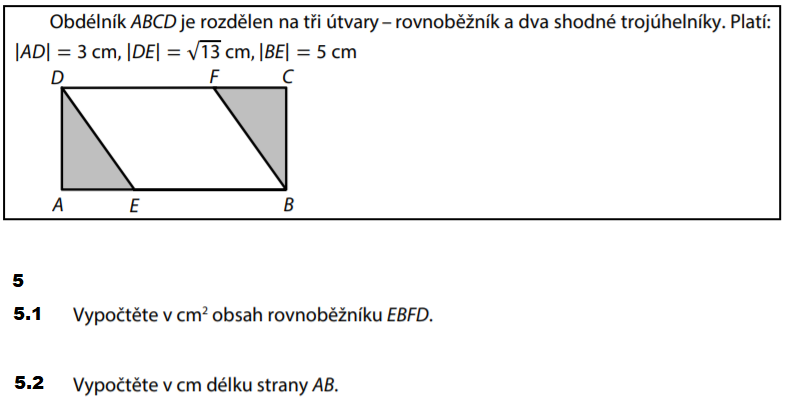 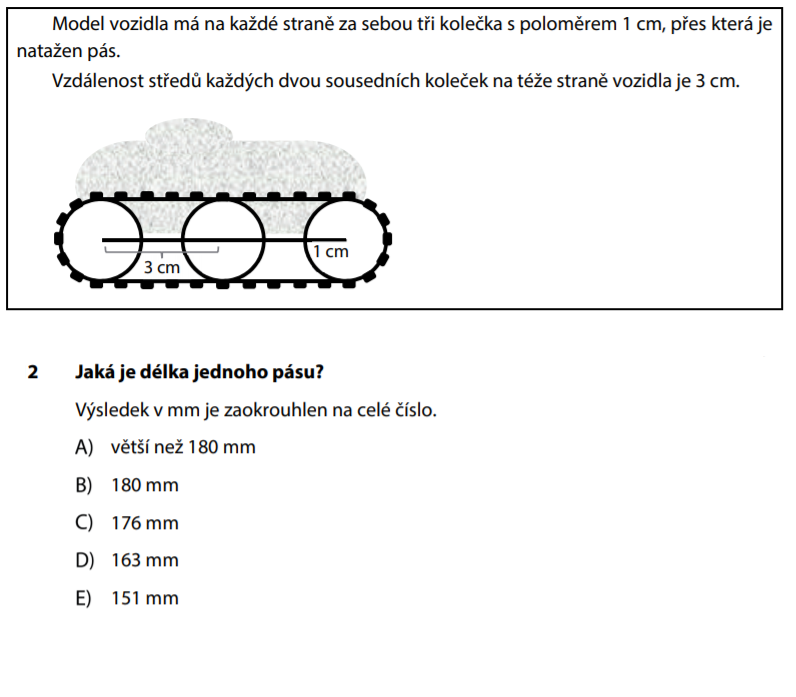 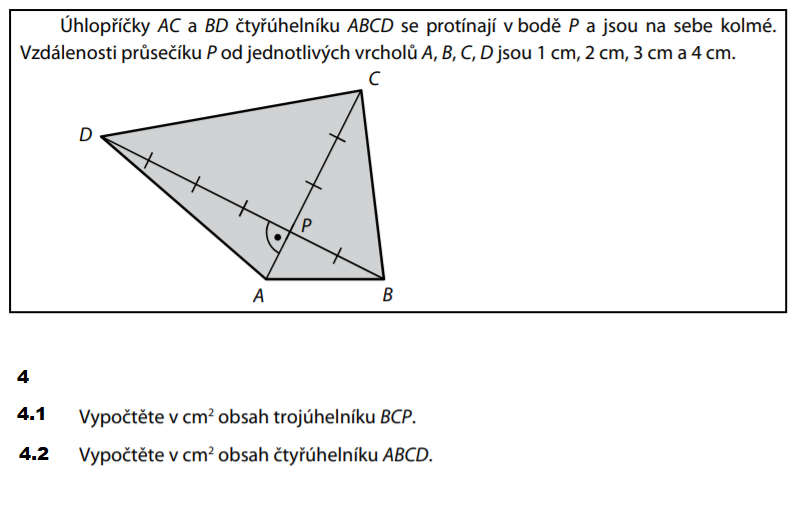 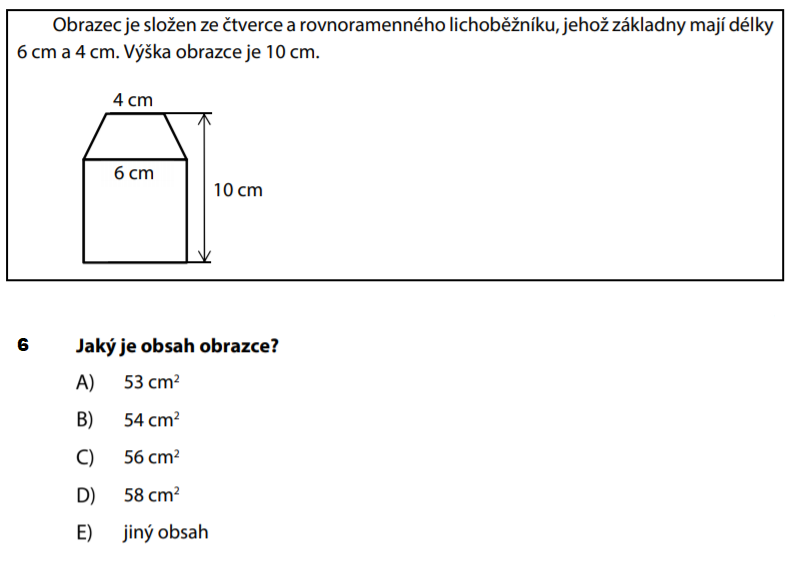 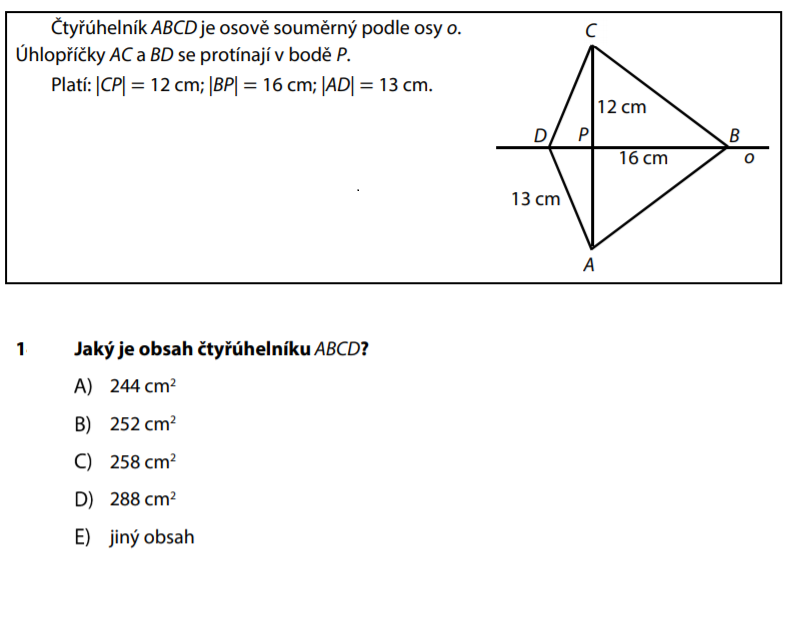 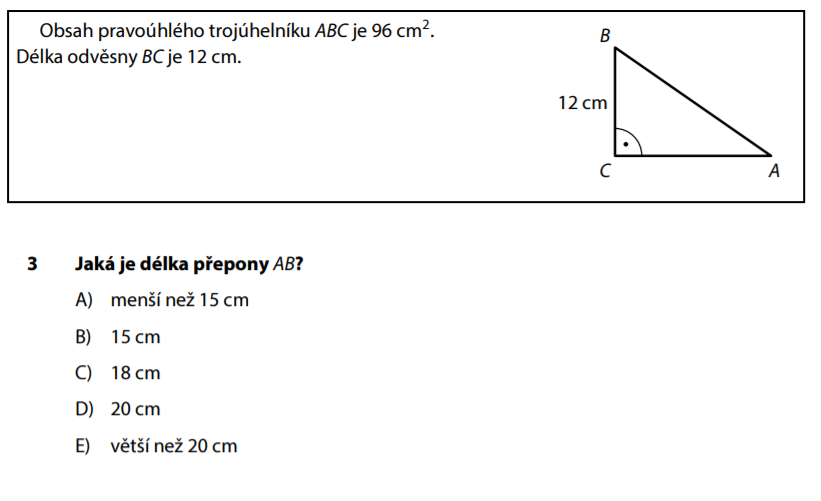 